                           SOGLASJE STARŠEV ZA 3 URE IP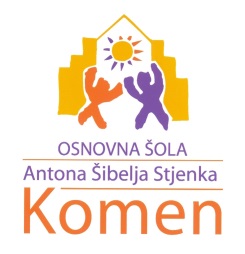 Spodaj podpisani ________________________ soglašam, da ima moj otrok_______________________________, rojen ________________, učenec ________ razreda v šolskem letu ________________ tri ure obveznih izbirnih predmetov.Datum:                                                          Podpis staršev: